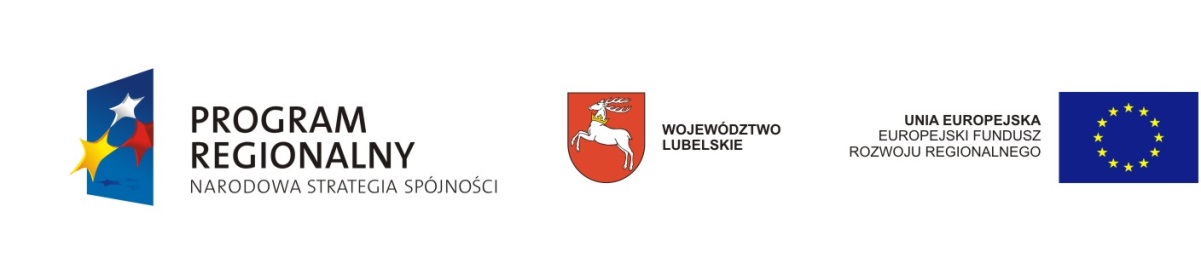 FORMULARZ OFERTOWY1.  DANE  ZAMAWIAJĄCEGO:Gmina Biłgoraj, ul. Kościuszki 88, 23 – 400 Biłgoraj; NIP: 918-20-29-1312.   DANE  WYKONAWCY:Nazwa    …………………………………………………………………   ………………………………………………………………..Adres      . ..……………………………………………………………..   ..………………………......................................................Tel. Fax. …………………………………………………………………NIP        …………………………………………………………………W odpowiedzi na zapytanie ofertowe znak PG.271.9.2015 z dnia 02.04.2015r. na opracowanie filmu, spotu radiowego, kreacji bilboardowych, przeprowadzenie działań marketingowych w postaci kampanii reklamowej w tv, radiu prasie i Internecie oraz w postaci kampanii bilboadrowej dla Gminy Biłgoraj w ramach projektu pn.: „SYSTEM PROMOCJI I INFORMACJI GOSPODARCZEJ W GMINIE BIŁGORAJ” realizowanego w ramach RPO WL na lata 2007 - 2013” zobowiązuję się wykonać przedmiotowe zadanie za następującą cenę:i w następującym terminie: Opracowanie filmu (szt. 1), spotu radiowego (szt. 1) oraz kreacji bilboardowych (szt. 1) do …………………r. Przeprowadzenie działań marketingowych w postaci kampanii reklamowej w tv, radiu prasie i Internecie 
szt. 2 do …………………………r. Przeprowadzenie działań marketingowych w postaci kampanii bilboardowej szt. 2 do ………………………r...........................................................                              ....................................................................     miejscowość i data                                                    /podpis i pieczęć Wykonawcy lub  upoważnionego przedstawiciela Wykonawcy/ZadanieKwota netto (zł)podatek VAT (zł)Kwota brutto (zł)Opracowanie filmu, spotu radiowego oraz kreacji bilboardowych (szt. 1)Przeprowadzenie działań marketingowych w postaci kampanii reklamowej w tv, radiu prasie i Internecie (szt. 2)Przeprowadzenie działań marketingowych w postaci kampanii bilboardowej (szt. 2)RAZEM